Р А С П О Р Я Ж Е Н И Еот 24.07.2020   № 1349-рг. МайкопО внесении изменений в распоряжение Администрации муниципального образования «Город Майкоп» от 05.06.2020 № 988-рРуководствуясь Указом Главы Республики Адыгея № 95 от 09.07.2020 «О признании утратившими силу некоторых Указов Главы Республики Адыгея, отдельных положений Указов Главы Республики Адыгея и о внесении изменений в некоторые Указы Главы Республики Адыгея в сфере предотвращения распространения новой коронавирусной инфекции (COVID-19)», решением Оперативного штаба по предупреждению завоза и распространения новой коронавирусной инфекции (COVID - 19) на территории муниципального образования «Город Майкоп» от 05.06.2020          № 11:1. Внести в распоряжение Администрации муниципального образования «Город Майкоп» от 05.06.2020 № 988-р «О частичном возобновлении деятельности пассажирских перевозок автобусами марки «ПАЗ» в г. Майкопе» следующие изменения:1.1. В наименовании исключить слова «автобусами марки «ПАЗ».1.2. В пункте 1 исключить слова «автобусами марки «ПАЗ» в                   г. Майкопе».1.3. Подпункт 3.1 пункта 3 изложить в следующей редакции:«3.1. Подготовить к эксплуатации транспортные средства с числом пассажирских посадочных мест не менее 18 в соответствии с рекомендациями Управления Федеральной службы по надзору в сфере защиты прав потребителей и благополучия человека по Республике Адыгея по организации работы транспорта и транспортных предприятий в условиях сохранения рисков распространения COVID -19.».1.4. В пункте 6 исключить слова «автобусами марки «ПАЗ».2. Опубликовать настоящее распоряжение в газете «Майкопские новости» и разместить на официальном сайте Администрации муниципального образования «Город Майкоп».3. Настоящее распоряжение вступает в силу со дня его подписания.Глава муниципального образования«Город Майкоп»	                                                                         А.Л. Гетманов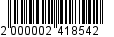 Администрация муниципального 
образования «Город Майкоп»Республики Адыгея 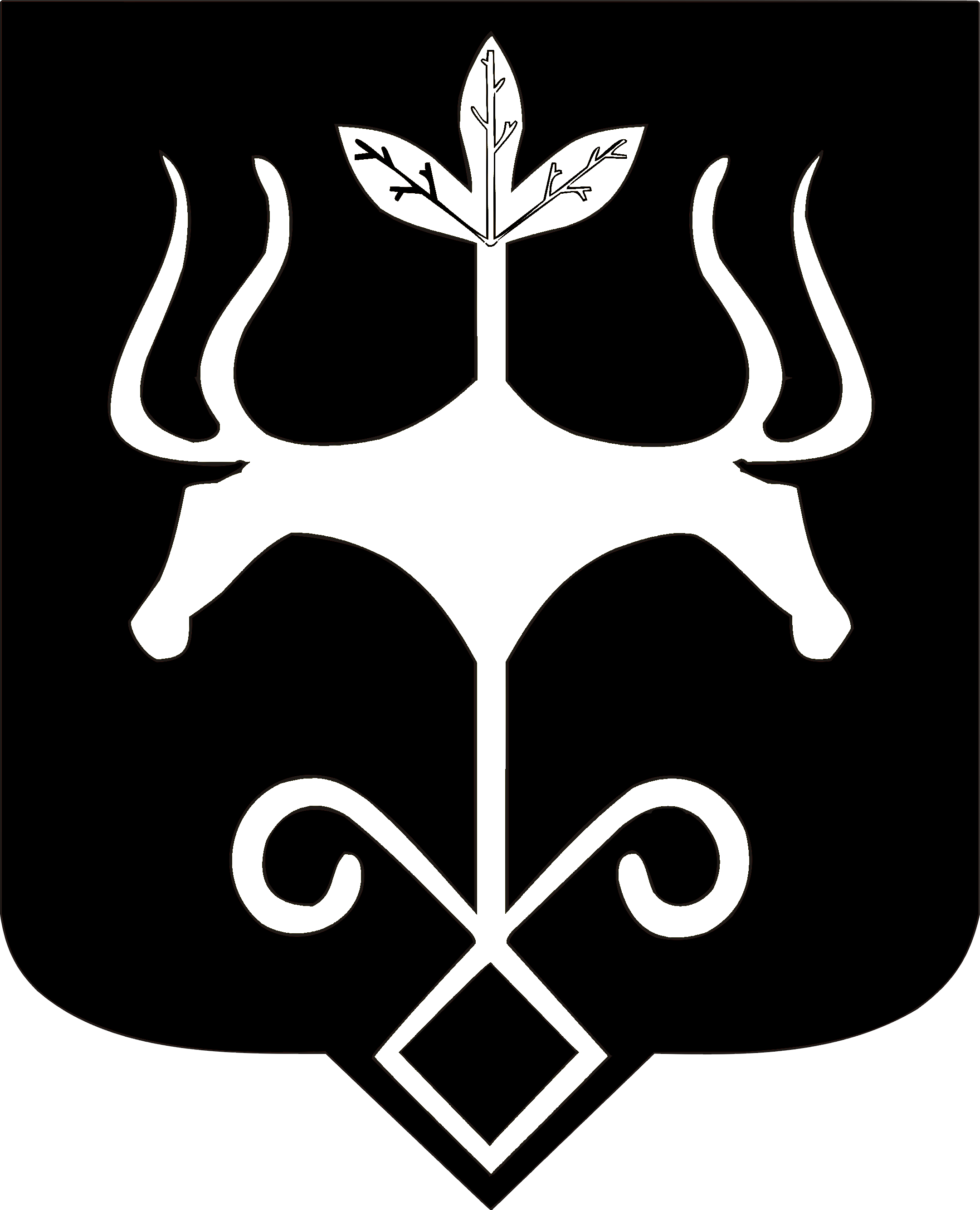 Адыгэ Республикэммуниципальнэ образованиеу 
«Къалэу Мыекъуапэ» и Администрацие